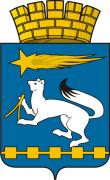 АДМИНИСТРАЦИЯ ГОРОДСКОГО ОКРУГА НИЖНЯЯ САЛДАП О С Т А Н О В Л Е Н И Е24.01.2020	                     				 		                  № 19г. Нижняя Салда	2) «Расчет объемов финансовых средств на предоставление региональных социальных выплат молодым семьям на улучшение жилищных условий» раздела 4 изложить в следующей редакции:«Расчет объемов финансовых средств на предоставление региональных социальных выплат молодым семьям на улучшение жилищных условийПланируемые средства бюджета городского округа Нижняя Салда в сумме 2 428,665 тысяч  рублей.Планируемые средства бюджета Свердловской области в размере  5 092,724 тысяч рублей (на условиях софинансирования) привлекаются в рамках Подпрограммы 5 «Предоставление региональной поддержки молодым семьям на улучшение жилищных условий», утвержденной постановлением Правительства Свердловской области от 29.12.2017 № 1047-ПП «Об утверждении государственной программы Свердловской области «Реализация молодежной политики и патриотического воспитания граждан в Свердловской области до 2024 года».Планируемые привлеченные внебюджетные средства (средства банков и других организаций, предоставляющих молодым семьям ипотечные жилищные кредиты или займы на приобретение или строительство индивидуального жилья; средства молодых семей, используемые для частичной оплаты стоимости приобретаемого или строящегося индивидуального жилья) в размере  30 085,556 тысяч рублей.»;           3) приложение № 4 к муниципальной программе изложить в новой редакции (приложение).2. Опубликовать настоящее постановление в газете «Городской вестник плюс» и разместить на официальном сайте администрации городского округа Нижняя Салда.3. Контроль за исполнением настоящего постановления возложить на заместителя главы администрации городского округа Нижняя Салда    Третьякову О.В. И.о. главы городско округа                                                                  С.Н. ГузиковПриложение к постановлению администрации городского округа                            Нижняя Салда  от 24.01.2020 № 19Приложение № 4к муниципальной программе  «Предоставление молодым семьям,  проживающим на территории городского  округа Нижняя Салда региональной  поддержки на улучшение жилищных  условий до 2024 года»ПЛАН МЕРОПРИЯТИЙПО ВЫПОЛНЕНИЮ МУНИЦИПАЛЬНОЙ ПРОГРАММЫ«Предоставление молодым семьям, проживающим на территории городского  округа Нижняя Салда региональной поддержки на улучшение жилищных условий до 2024 года»* Объемы расходов на выполнение мероприятия за счет  всех источников ресурсного обеспечения на 2017 – 2020 годы являются бюджетаО внесении изменений в  муниципальную программу «Предоставление молодым семьям, проживающим на территории городского округа Нижняя Салда региональной поддержки на улучшение жилищных условий до 2024 года»В соответствии со статьей 179 Бюджетного кодекса Российской Федерации, Федеральным законом  от 06 октября 2003 года   № 131- ФЗ «Об общих принципах организации местного самоуправления в Российской Федерации», постановлением Правительства Свердловской области от 29.12.2017 № 1047-ПП «Об утверждении государственной программы Свердловской области «Реализация молодежной политики и патриотического воспитания граждан в Свердловской области до 2024 года», Уставом городского округа Нижняя Салда, решением Думы городского округа Нижняя Салда от 19.12.2019 № 55/1 «О бюджете городского округа Нижняя Салда на 2020 год и плановый период 2021  и 2022 годов», Порядком разработки, реализации и оценки эффективности муниципальных программ городского округа Нижняя Салда, утвержденным постановлением администрации городского округа Нижняя Салда от 29.10.2013 № 1055 (с изменениями), администрация городского округа Нижняя СалдаПОСТАНОВЛЯЕТ: 1. Внести в  муниципальную программу «Предоставление молодым семьям, проживающим на территории городского округа Нижняя Салда региональной поддержки на улучшение жилищных условий до 2024 года»,  утвержденную постановлением администрации городского округа Нижняя Салда от 04.04.2016 № 223 (с изменениями от 18.01.2018 № 16, от 22.02.2018     № 136, от 26.10.2018 № 786, от 11.01.2019 № 2, от 15.02.2019 №92, от 13.06.2019 № 382, от 26.08.2019 № 564), следующие изменения:1) в Паспорте муниципальной программы строку «Объем финансирования муниципальной программы по годам реализации» изложить в следующей редакции:«»;Годы реализации программыКоличество семейОбщая площадь жилья (кв. м)Стоимость 1 кв. м (тыс. руб.)Расчётная стоимость общей площади (тыс. руб)Объем финансирования по бюджетным источникам (тыс. руб.)(20% от стоимости жилья)Объем финансирования по бюджетным источникам (тыс. руб.)(20% от стоимости жилья)Объем финансирования по бюджетным источникам (тыс. руб.)(20% от стоимости жилья)Внебюджетные источникиитого по всем источникамГоды реализации программыКоличество семейОбщая площадь жилья (кв. м)Стоимость 1 кв. м (тыс. руб.)Расчётная стоимость общей площади (тыс. руб)Областной бюджет (планируемые)Местный бюджет (планируемые)Всего бюджетных средствВнебюджетные источникиитого по всем источникам201700000000020182144,427,8514 023,00204,60600,00804,603 218,44 023,002019142,027,8511 169,78526,00207,957233,957935, 8281 169,78520202228,527,8326 360,00954,00318,001 272,005 088,006 360,0020212231,727,8326 449,04967,356322, 4521 289,8085 159,2326 449,0420222234,827,8326 535,04980,256326,7521 307,0085 228,0326 535,0420232234,827,8326 535,04980,256326,7521 307,0085 228,0326 535,0420242234,827,8326 535,04980,256326,7521 307,0085 228,0326 535,04Итого1337 606,9455 092,7242 428,6657 521,38930 085,55637 606,945№ строкиНаименование мероприятия/Источники расходов на финансированиеОбъем расходов на выполнение мероприятия за счет     
 всех источников ресурсного обеспечения,  рублейОбъем расходов на выполнение мероприятия за счет     
 всех источников ресурсного обеспечения,  рублейОбъем расходов на выполнение мероприятия за счет     
 всех источников ресурсного обеспечения,  рублейОбъем расходов на выполнение мероприятия за счет     
 всех источников ресурсного обеспечения,  рублейОбъем расходов на выполнение мероприятия за счет     
 всех источников ресурсного обеспечения,  рублейОбъем расходов на выполнение мероприятия за счет     
 всех источников ресурсного обеспечения,  рублейОбъем расходов на выполнение мероприятия за счет     
 всех источников ресурсного обеспечения,  рублейОбъем расходов на выполнение мероприятия за счет     
 всех источников ресурсного обеспечения,  рублейОбъем расходов на выполнение мероприятия за счет     
 всех источников ресурсного обеспечения,  рублейНомер строки 
   целевых   
показателей, 
на достижение
   которых   
 направлены  
 мероприятия№ строкиНаименование мероприятия/Источники расходов на финансированиевсего2017 год2018 год2019 год2020 год2021 год2022 год2023 год2024 годНомер строки 
   целевых   
показателей, 
на достижение
   которых   
 направлены  
 мероприятия123456789101112ВСЕГО ПО МУНИЦИПАЛЬНОЙ
ПРОГРАММЕ, В ТОМ ЧИСЛЕ   2 005 7610804600233 957318 000322 452326 75200местный бюджет           1 775 1610600 000207 957318 000322 452326 75200областной бюджет230 6000204 60026 00000000внебюджетные средства 000000000Прочие нужды2 005 7610804600233 957318 000322 452326 75200местный бюджет           1 775 1610600 000207 957318 000322 452326 75200областной бюджет230 6000204 60026 00000000внебюджетные средства 000000000Мероприятие. Предоставление региональной поддержки молодым семьям на улучшение жилищных условий.                 2 005 7610804600233 957318 000322 452326 752003местный бюджет           1 775 1610600 000207 957318 000322 452326 752003областной бюджет230 6000204 60026 000000003внебюджетные средства 0000000003